店名：天津市滨海新区盐汪子杂鱼馆。地址：天津市滨海新区古林街大港开发区世纪花园楼北侧。“明厨亮灶”经营，环境整洁。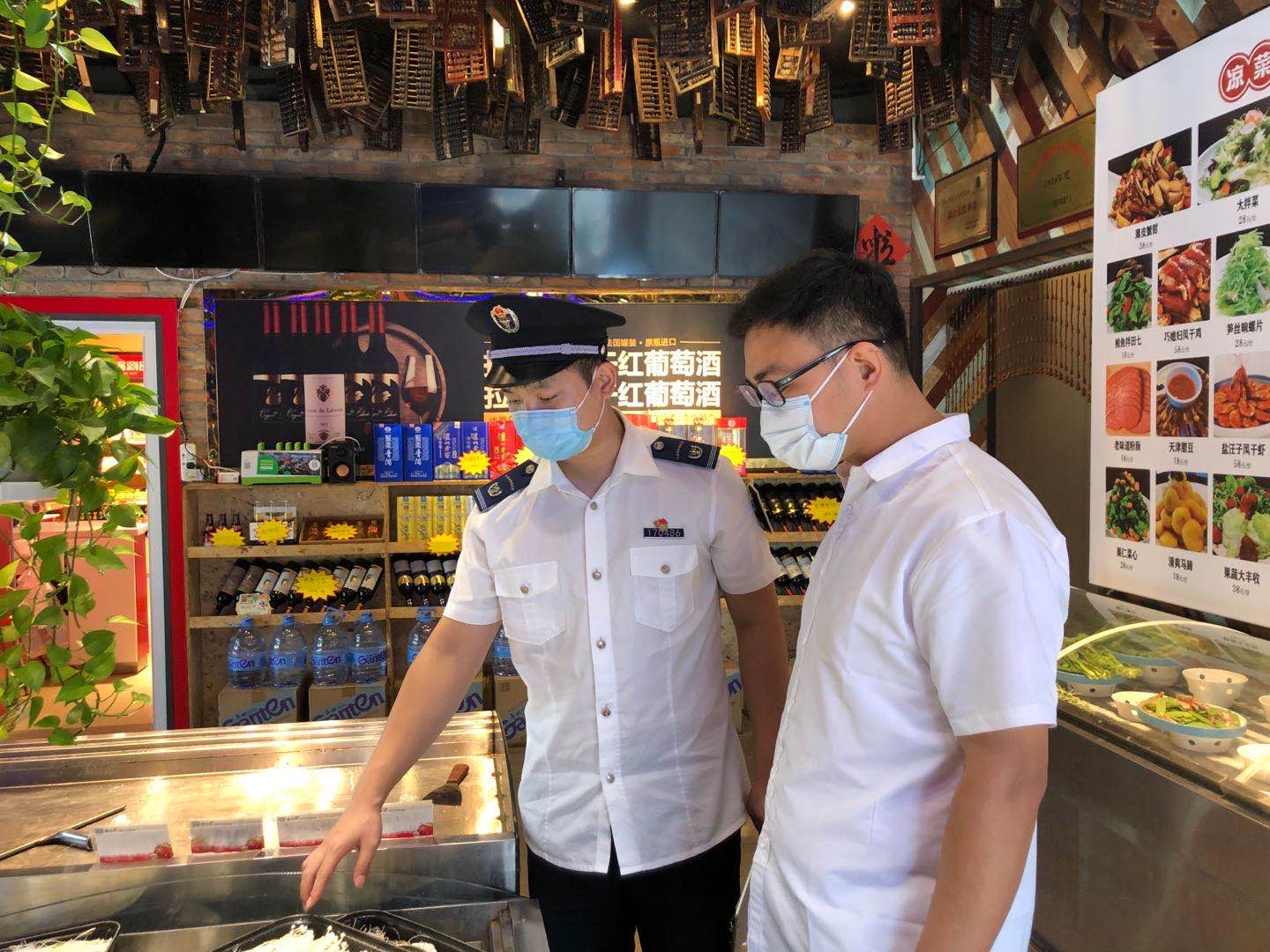 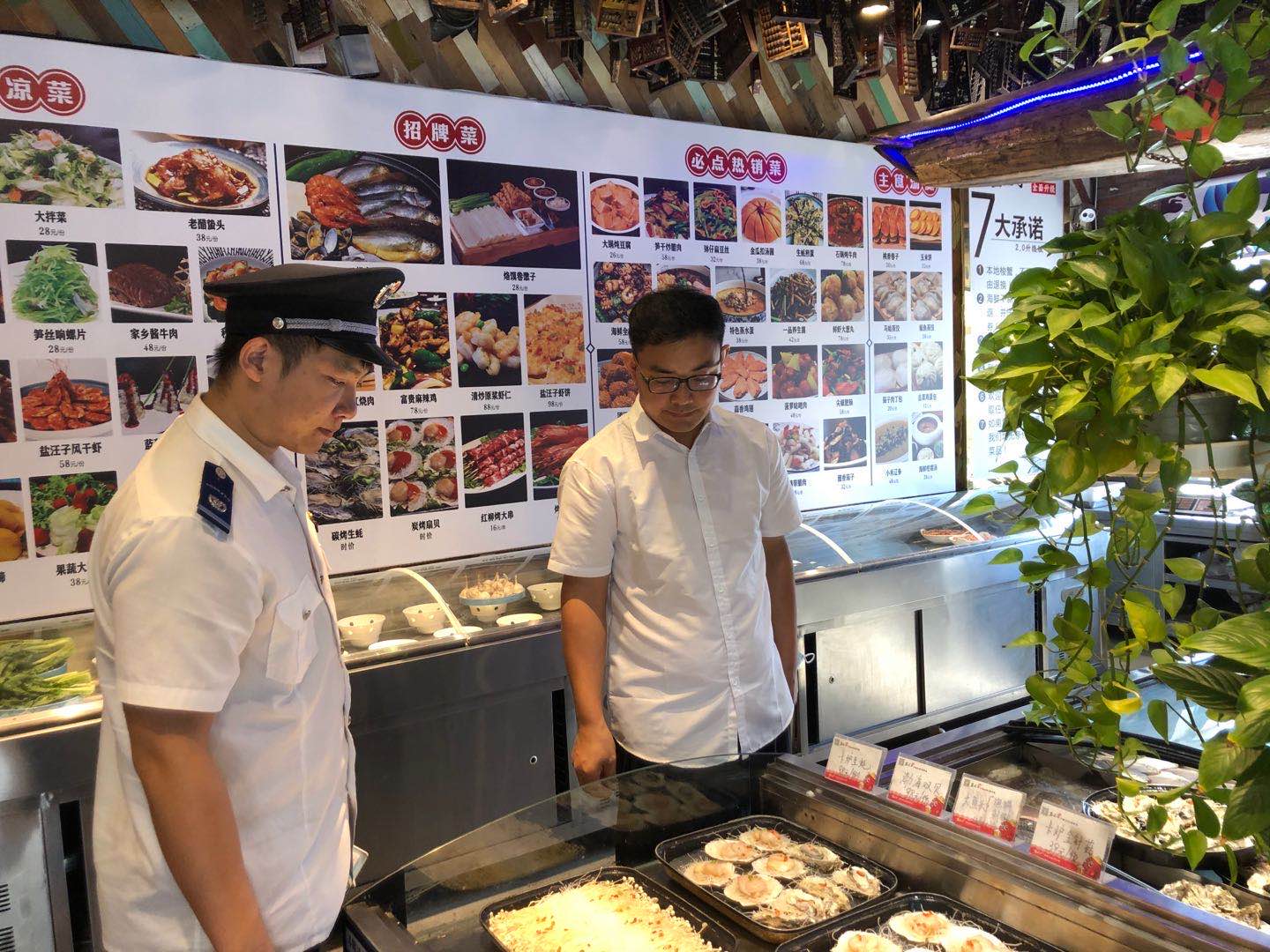 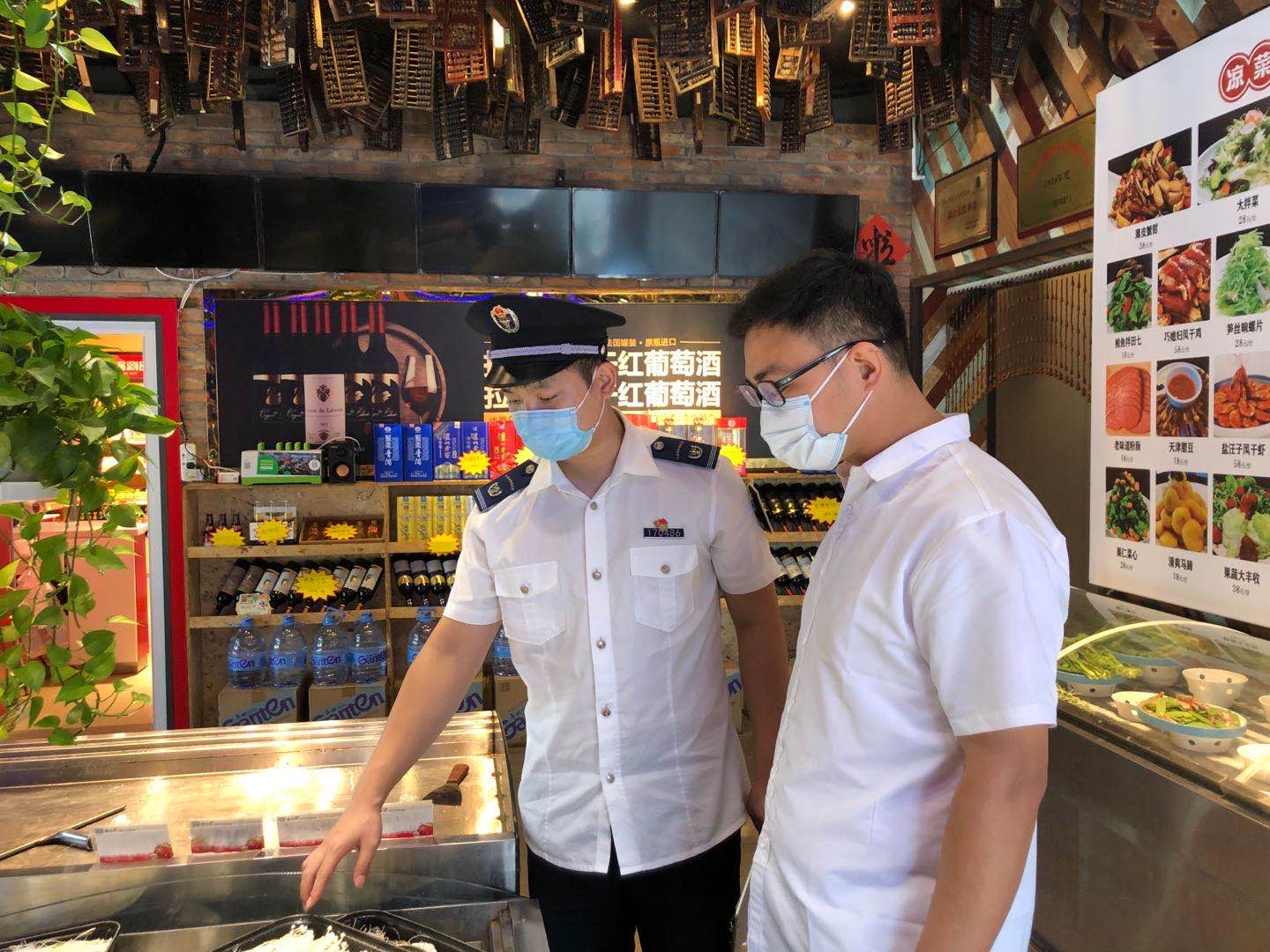 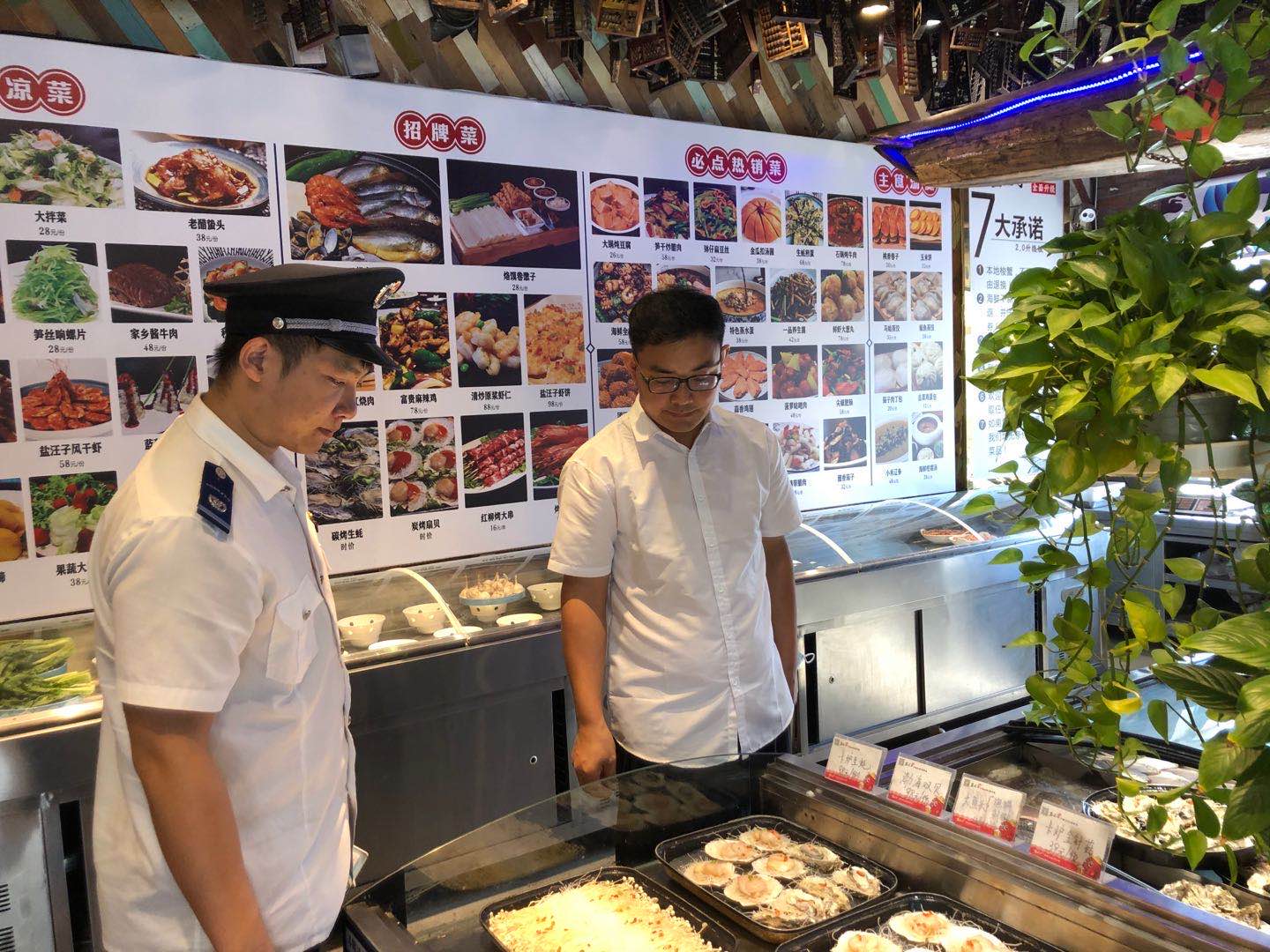 